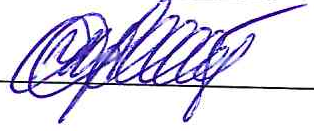 ПОЛОЖЕНИЕо проведении регионального этапа Всероссийского конкурса«Молодой предприниматель России» в 2021 году1. Общие положения1.1. Региональный этап Всероссийского конкурса «Молодой предприниматель России» в 2021 году (далее – Конкурс) проводится в целях реализации государственным автономным учреждением Кемеровской области – Кузбасса «Мой бизнес» мероприятий регионального проекта «Создание условий для легкого старта и комфортного ведения деятельности». 1.2. Организатором Конкурса является:Государственное автономное учреждение Кемеровской области – Кузбасса «Мой бизнес» (далее – Организатор).Для проведения Конкурса Организатором могут быть привлечены партнеры.1.3. Сроки проведения Конкурса – с 26 июля по 5 сентября 
2021 года. 2. Цели и задачи Конкурса2.1. Цель – содействие развитию молодежного предпринимательства на территории Кемеровской области - Кузбасса.2.2. Задачи:– отбор предпринимателей Кемеровской области - Кузбасса на Всероссийский конкурс «Молодой предприниматель России» в 2021 году;– выявление и тиражирование успешных практик развития молодежного предпринимательства; – популяризация молодежного предпринимательства в Кемеровской области - Кузбассе на примере действующих субъектов молодежного предпринимательства. 3. Организация Конкурса3.1. Общее руководство, подготовку и проведение Конкурса осуществляет Организационный комитет (далее – Оргкомитет), состав которого утверждается согласно приложению №1 к настоящему Положению. 3.2. В задачи Оргкомитета входит: – привлечение экспертов к организации и проведению Конкурса;– привлечение партнёров и спонсоров к организации и проведению Конкурса;– утверждение состава Экспертного совета;– осуществление иных функций, связанных с подготовкой и проведением Конкурса.3.3. Оргкомитет вправе утверждать специальные номинации в рамках Конкурса.3.4. Заседания Оргкомитета созываются по мере необходимости для решения поставленных перед Конкурсом целей и задач.3.5. Заседание Оргкомитета Конкурса считается правомочным, если на нем присутствует не менее 50 (пятидесяти) процентов списочного состава Оргкомитета. 3.6. Решение Оргкомитета считается принятым, если за него проголосовало не менее половины от числа присутствующих на заседании членов Оргкомитета. 3.7. Все решения Оргкомитет принимает путем открытого голосования. В случае равенства голосов председатель Оргкомитета имеет право решающего голоса. Делегирование полномочий отсутствующего на заседании члена Оргкомитета каким-либо лицам или другим членам Оргкомитета не допускается.3.8. Решения Оргкомитета оформляются в виде протокола и подписываются председателем Оргкомитета и секретарем Оргкомитета, который назначается председателем Оргкомитета из числа членов Оргкомитета.4. Экспертный совет Конкурса4.1. Для оценки конкурсных заявок и выбора финалистов и победителей Оргкомитетом создается Экспертный совет (далее – Экспертный совет), который состоит из председателя совета, секретаря и членов экспертного совета.4.2. В состав Экспертного совета Конкурса могут входить: предприниматели, руководители субъектов МСП, представители партнёров, эксперты в области предпринимательства и развития бизнеса, за исключением представителей организаторов Конкурса. 4.3. Экспертный совет Конкурса: – проводит оценку материалов, представленных участниками Конкурса в соответствии с критериями оценки, установленными в разделе 7 настоящего Положения;– определяет финалистов и победителей Конкурса;– определяет список предпринимателей Кемеровской области - Кузбасса к участию во Всероссийском конкурсе «Молодой предприниматель России» в 2021 году. 4.4. Каждый член Экспертного совета проводит оценку заявок участников Конкурса, видео-презентаций и личных презентаций, заполняет оценочные листы и передает их в Оргкомитет. По итогам оценки Оргкомитет выполняет расчет среднего балла каждого участника Конкурса. Для этого сумма баллов, выставленная членами Экспертного совета соответствующей заявке, делится на число членов Экспертного совета, рассматривающих эту заявку.Оценка одной заявки проводится не менее чем тремя членами Экспертного совета.4.5. Заседание Экспертного совета Конкурса считается правомочным, если на нем присутствует не менее 50 (пятидесяти) процентов списочного состава.4.6. Решение Экспертного совета считается принятым, если за него проголосовало не менее половины от числа присутствующих на заседании членов экспертного совета.4.7. Все решения Экспертный совет принимает путем открытого голосования. Ни один из членов Экспертного совета не имеет права решающего голоса. Делегирование полномочий отсутствующего на заседании члена Экспертного совета каким-либо лицам или другим членам Экспертного совета не допускается.4.8. В случае равенства средних баллов нескольких претендентов на звание финалиста и победителя выбор финалистов и победителей проводится путем открытого голосования присутствующих на заседании членов Экспертного совета, при этом все члены Экспертного совета имеют равные права на голосовании. Результаты работы Экспертного совета оформляются в виде протокола и подписываются председателем Оргкомитета и секретарем Экспертного совета, который назначается председателем Оргкомитета из числа членов Оргкомитета.В протоколе отражается следующая информация:–  наименование номинаций Конкурса;–  перечень финалистов в каждой номинации с указанием набранных ими средних баллов;–  победители в каждой номинации.5. Участники Конкурса и условия участия5.1. Участниками Конкурса могут быть граждане Российской Федерации в возрасте от 16 до 35 лет (включительно), проживающие на территории Кемеровской области – Кузбасса, зарегистрированные и осуществляющие предпринимательскую деятельность на территории Кемеровской области – Кузбасса. 5.2. Участники должны соответствовать одному из следующих условий:–  являться индивидуальным предпринимателем, зарегистрированным в установленном законодательством Российской Федерации порядке;– являться учредителем юридического лица, зарегистрированного в установленном законодательством Российской Федерации порядке, доля которых в уставном (складочном) капитале данного юридического лица составляет не менее 30 процентов;– являться самозанятым (физическим лицом или индивидуальным предпринимателем, применяющим специальный налоговый режим «Налог на профессиональный доход»), зарегистрированным в установленном законодательством Российской Федерации порядке.5.3. Ограничений по сроку государственной регистрации индивидуального предпринимателя или юридического лица не предусмотрено.5.4. В Конкурсе могут участвовать несколько физических лиц, являющихся учредителями одного юридического лица и представляющих совместный бизнес.5.5. Одно физическое лицо может подать заявку на участие в одной из номинаций Конкурса. 5.6. К участию в Конкурсе не допускаются:–  победители Конкурса двух предшествующих лет;– юридические лица, в отношении которых внесена запись 
о недостоверности сведений или принято решение о предстоящем исключении из ЕГРЮЛ (на весь период проведения Конкурса);– юридические лица, находящиеся в процессе реорганизации (преобразование, разделение, выделение, слияние и присоединение), ликвидации (любой стадии) или процедуры банкротства (на весь период проведения Конкурса).5.7. Подавая заявку на участие в Конкурсе, претендент дает согласие на обработку и передачу его персональных данных. 6. Сроки проведения и этапы Конкурса6.1. Конкурс проводится в период с 26 июля по 5 сентября 2021 года в два этапа: Отборочный (заочный) и Заключительный (финальный) этап.Номинации Конкурса: – «Интернет предпринимательства»;– «Сельскохозяйственное предпринимательство»;– «Франчайзинг»;– «Предпринимательство в социальной сфере»;– «Производство»;– «Инновационное предпринимательство»;– «Торговля»;– «Сфера услуг»;– «Международное предпринимательство»;– «Самозанятые».6.2. Отборочный (заочный) этап проводится с 26 июля по 5 августа 2021 года.6.3. Для участия в Отборочном этапе Конкурса участнику, необходимо подать заявку, по одной из форм (№№ 1 – 10) согласно приложению №2 к настоящему Положению в соответствии с выбираемой для участия в Конкурсе номинацией, направив её в электронном виде на электронный адрес: info@moibiz42.ru.  К заявке необходимо прикрепить ссылку на видео-презентацию своей предпринимательской практики. Материал видео-презентации должен наиболее полно раскрывать предпринимательскую практику претендента согласно Приложению №3 к настоящему Положению. Представленные на Конкурс материалы должны соответствовать требованиям, изложенным в настоящем Положении. Заявки, поданные с нарушением требований настоящего Положения, не допускаются к участию в Конкурсе. Материалы, поданные на Конкурс, не возвращаются и не рецензируются. Оргкомитет осуществляет оценку заявок, представленных на Отборочный (региональный) этап Конкурса в соответствии с критериями:– соответствие участника требованиям, изложенным в настоящем Положении;–  наличие и полнота предоставленных участников сведений согласно требованиям, изложенным в настоящем Положении;–  наличие видео-презентации участника, разработанной в соответствии с требованиями Приложения №3 к настоящему Положению;– готовность участника принять очное участие в Заключительном (финальном) этапе Конкурса.6.4. В период с 6 по 9 августа 2021 года заявки и материалы участников, представленные участниками на Отборочный (заочный) этап, проходят оценку Оргкомитета. По решению Оргкомитета участники допускаются к участию в Заключительном (финальном) этапе Конкурса.6.5. Заключительный (финальный) этап Конкурса проводится в период с 10 по 13 августа 2021 года.6.6. Участники, допущенные к Заключительному (финальному) этапу, должны представить Экспертному совету личную презентацию своей предпринимательской практики. Оценка участников этапа проводится в соответствии с критериями оценки, установленными в разделе 7 настоящего Положения.6.7. Любая номинация Конкурса считается состоявшейся, если представлены как минимум две заявки от участников, отвечающих требованиям настоящего Положения. Номинации с количеством заявок менее двух считаются несостоявшимися, и победители в них не выбираются.6.8. Победители и финалисты награждаются грамотами Организатора. Партнерами и спонсорами Конкурса могут быть предоставлены призы для победителей, финалистов и участников.6.9. Награждение победителей и финалистов Конкурса проводится в период с 16 по 20 августа 2021 года.7. Критерии оценки, определение и награждение победителей7.1. Критерии оценки участников Конкурса в рамках каждой номинации:7.1.1. Критерии оценки заявок в номинации «Интернет предпринимательство»:– Финансовые показатели;– Управленческие способности;– Конкурентоспособность; – Инструменты продвижения;– Инновационный подход;– Количество рабочих мест;– Логика и убедительность изложения.Участвовать в номинации могут предприниматели, бизнес-модель которых подразумевает, что подавляющее большинство бизнес-процессов выполняются с помощью телекоммуникационной сети Интернет (далее - Интернет). В данной номинации не учитываются владельцы интернет-магазинов, которые принимают участие в номинации «Торговля».Каждому участнику Конкурса присуждаются баллы по показателям следующим образом:–  Финансовые показатели – в диапазоне от 0 до 25 баллов;–  Управленческие способности – в диапазоне от 0 до 10 баллов;–  Конкурентоспособность – в диапазоне от 0 до 20 баллов;–  Инструменты продвижения – в диапазоне от 0 до 15 баллов;–  Инновационный подход – в диапазоне от 0 до 10 баллов;–  Количество рабочих мест– в диапазоне от 0 до 10 баллов;–  Логика и убедительность изложения – в диапазоне от 0 до 10 баллов.7.1.2 Критерии оценки заявок в номинации «Сельскохозяйственное предпринимательство»:– Финансовые показатели;– Управленческие способности;– Кооперативная составляющая; – Импортозамещение;– Инновационный подход;– Количество рабочих мест;– Логика и убедительность изложения.Участвовать в номинации могут предприниматели, осуществляющие деятельность в соответствии с разделом А «Сельское, лесное хозяйство, охота, рыболовство и рыбоводство» Общероссийского классификатора видов экономической деятельности.Каждому участнику Конкурса присуждаются баллы по показателям следующим образом:–   Финансовые показатели – в диапазоне от 0 до 25 баллов;–  Управленческие способности – в диапазоне от 0 до 10 баллов;–  Кооперативная составляющая – в диапазоне от 0 до 20 баллов;–  Импортозамещение – в диапазоне от 0 до 15 баллов;–  Инновационный подход – в диапазоне от 0 до 10 баллов;–  Количество рабочих мест– в диапазоне от 0 до 10 баллов;–  Логика и убедительность изложения – в диапазоне от 0 до 10 баллов.7.1.3 Критерии оценки в номинации «Франчайзинг»:– Финансовые показатели;– Эффективная управленческая модель;– Конкурентоспособность; – Количество действующих франчайзи;– Инновационный подход;– Количество рабочих мест;– Логика и убедительность изложения.Участвовать в номинации могут предприниматели франчайзеры.Каждому участнику Конкурса присуждаются баллы по показателям следующим образом:–  Финансовые показатели – в диапазоне от 0 до 25 баллов;–  Эффективность управленческой модели – в диапазоне от 0 до 10 баллов;–  Конкурентоспособность – в диапазоне от 0 до 15 баллов;–  Количество действующих франчайзи – в диапазоне от 0 до 20 баллов;–  Инновационный подход – в диапазоне от 0 до 10 баллов;–  Количество рабочих мест– в диапазоне от 0 до 10 баллов;–  Логика и убедительность изложения – в диапазоне от 0 до 10 баллов.7.1.4 Критерии оценки заявок в номинации «Предпринимательство в социальной сфере»:– Финансовые показатели;– Управленческая способность;– Социальная значимость; – Независимость от государственных источников финансирования;– Масштабируемость;– Количество рабочих мест;– Логика и убедительность изложения.Участвовать в номинации могут предприниматели, деятельность которых сочетает получение прибыли и решение социальных проблем.Каждому участнику Конкурса присуждаются баллы по показателям следующим образом:–  Финансовые показатели – в диапазоне от 0 до 25 баллов;–  Управленческие способности – в диапазоне от 0 до 10 баллов;–  Социальная значимость– в диапазоне от 0 до 20 баллов;–  Независимость от государственных источников финансирования – в диапазоне от 0 до 15 баллов;–  Масштабируемость – в диапазоне от 0 до 10 баллов;–  Количество рабочих мест– в диапазоне от 0 до 10 баллов;–  Логика и убедительность изложения – в диапазоне от 0 до 10 баллов.7.1.5 Критерии оценки заявок в номинации «Производство»:– Финансовые показатели;– Управленческие способности;– Конкурентоспособность; – Импортозамещение;– Инновационный подход;– Количество рабочих мест;– Логика и убедительность изложения.Участвовать в номинации могут предприниматели, деятельность которых направлена на производство продукции и последующий сбыт.Каждому участнику Конкурса присуждаются баллы по показателям следующим образом:–  Финансовые показатели – в диапазоне от 0 до 25 баллов;–  Управленческие способности – в диапазоне от 0 до 10 баллов;–  Конкурентоспособность – в диапазоне от 0 до 20 баллов;–  Импортозамещение – в диапазоне от 0 до 15 баллов;–  Инновационный подход – в диапазоне от 0 до 10 баллов;–  Количество рабочих мест– в диапазоне от 0 до 10 баллов;–  Логика и убедительность изложения – в диапазоне от 0 до 10 баллов.7.1.6 Критерии оценки заявок в номинации «Инновационное предпринимательство»:– Финансовые показатели;– Управленческие способности;– Конкурентоспособность; – Инвестиционная привлекательность;– Инновационный подход;– Количество рабочих мест;– Логика и убедительность изложения.Участвовать в номинации могут предприниматели, деятельность которых направлена на создание и коммерческое использование технических или технологических нововведений в области производства или оказания услуг, или позволяющее создать новый рынок или удовлетворить новые потребности.Каждому участнику Конкурса присуждаются баллы по показателям следующим образом:–  Финансовые показатели – в диапазоне от 0 до 25 баллов;–  Управленческие способности – в диапазоне от 0 до 10 баллов;–  Конкурентоспособность – в диапазоне от 0 до 20 баллов;–  Инвестиционная привлекательность – в диапазоне от 0 до 15 баллов;–  Инновационный подход – в диапазоне от 0 до 10 баллов;–  Количество рабочих мест– в диапазоне от 0 до 10 баллов;–  Логика и убедительность изложения – в диапазоне от 0 до 10 баллов.7.1.7 Критерии оценки заявок в номинации «Торговля»:– Финансовые показатели;– Управленческие способности;– Конкурентоспособность; – Уникальное торговое предложение;– Инновационный подход;– Количество рабочих мест;– Логика и убедительность изложения.Участвовать в номинации могут предприниматели, осуществляющие деятельность в сфере торговли.Каждому участнику Конкурса присуждаются баллы по показателям следующим образом:–  Финансовые показатели – в диапазоне от 0 до 25 баллов;–  Управленческие способности – в диапазоне от 0 до 10 баллов;–  Конкурентоспособность – в диапазоне от 0 до 20 баллов;–  Инвестиционная привлекательность – в диапазоне от 0 до 15 баллов;–  Инновационный подход – в диапазоне от 0 до 10 баллов;–  Количество рабочих мест– в диапазоне от 0 до 10 баллов;–  Логика и убедительность изложения – в диапазоне от 0 до 10 баллов.7.1.8 Критерии оценки заявок в номинации «Сфера услуг»:– Финансовые показатели;– Управленческие способности;– Конкурентоспособность; – Уникальное торговое предложение;– Инновационный подход;– Количество рабочих мест;– Логика и убедительность изложения.Участвовать в номинации могут предприниматели, осуществляющие свою деятельность в сфере услуг.Каждому участнику Конкурса присуждаются баллы по показателям следующим образом:–  Финансовые показатели – в диапазоне от 0 до 25 баллов;–  Управленческие способности – в диапазоне от 0 до 10 баллов;–  Конкурентоспособность – в диапазоне от 0 до 20 баллов;–  Инвестиционная привлекательность – в диапазоне от 0 до 15 баллов;–  Инновационный подход – в диапазоне от 0 до 10 баллов;–  Количество рабочих мест– в диапазоне от 0 до 10 баллов;–  Логика и убедительность изложения – в диапазоне от 0 до 10 баллов.7.1.9. Критерии оценки заявок в номинации «Международное предпринимательство»:Финансовые показатели;Управленческие способности;Конкурентоспособность;Инструменты продвижения;Инновационный подход:Количество рабочих мест;Логика и убедительность изложения.Участвовать в номинации могут предприниматели, чья деятельность ориентирована на зарубежный рынок. Участнику данной номинации необходимо иметь филиал или представительство юридического лица 
за пределами Российской Федерации.Каждому участнику Конкурса присуждаются баллы по показателям следующим образом:Финансовые показатели – в диапазоне от 0 до 25 баллов;Управленческие способности – в диапазоне от 0 до 10 баллов;Конкурентоспособность – в диапазоне от 0 до 20 баллов;Инструменты продвижения – в диапазоне от 0 до 15 баллов;Инновационный подход – в диапазоне от 0 до 10 баллов; Количество рабочих мест – в диапазоне от 0 до 10 баллов;Логика и убедительность изложения – в диапазоне от 0 до 10 баллов.7.1.10. Критерии оценки заявок в номинации «Самозанятые».Финансовые показатели;Импортозамещение;Конкурентоспособность;Инструменты продвижения;Инновационный подход:Логика и убедительность изложения.Участвовать в номинации могут самозанятые, зарегистрированные 
в установленном законодательством Российской Федерации порядке 
и использующие налоговый режим «налог на профессиональный доход».Каждому участнику Конкурса присуждаются баллы по показателям следующим образом:Финансовые показатели – в диапазоне от 0 до 25 баллов;Импортозамещение – в диапазоне от 0 до 15 баллов;Конкурентоспособность – в диапазоне от 0 до 20 баллов;Инструменты продвижения – в диапазоне от 0 до 15 баллов;Инновационный подход – в диапазоне от 0 до 15 баллов; Логика и убедительность изложения – в диапазоне от 0 до 10 баллов.7.2. Если по критерию «количество рабочих мест» среднесписочная численность работников за предыдущий год составляет 1 человек, то участнику Конкурса присуждается 0 баллов.7.2.1. Критерий «количество рабочих мест» для номинаций: «Интернет предпринимательство», «Предпринимательство в социальной сфере», «Инновационное предпринимательство»:- если по критерию «количество рабочих мест» среднесписочная численность работников за предшествующий год составляет от 2 до 5 человек, то участнику Конкурса присуждается 4 балла;- если по критерию «количество рабочих мест» среднесписочная численность работников за предшествующий год составляет от 6 до 14 человек, то участнику Конкурса присуждается 6 балла;- если по критерию «количество рабочих мест» среднесписочная численность работников за предшествующий год составляет от 15 до 50 человек, то участнику Конкурса присуждается 8 балла;- если по критерию «количество рабочих мест» среднесписочная численность работников за предшествующий год составляет свыше 50 человек, то участнику Конкурса присуждается 10 балла;7.2.2. Критерий «количество рабочих мест» для номинаций: «Сельскохозяйственное предпринимательство», «Франчайзинг», «Производство», «Торговля», «Сфера услуг», «Международное предпринимательство»:- если по критерию «количество рабочих мест» среднесписочная численность работников за предшествующий год составляет от 2 до 5 человек, то участнику Конкурса присуждается 2 балла;- если по критерию «количество рабочих мест» среднесписочная численность работников за предшествующий год составляет от 6 до 14 человек, то участнику Конкурса присуждается 4 балла;- если по критерию «количество рабочих мест» среднесписочная численность работников за предшествующий год составляет от 15 до 50 человек, то участнику Конкурса присуждается 6 баллов;- если по критерию «количество рабочих мест» среднесписочная численность работников за предшествующий год составляет от 50 до 100 человек, то участнику Конкурса присуждается 8 баллов;- если по критерию «количество рабочих мест» среднесписочная численность работников за предшествующий год составляет свыше 100 человек, то участнику Конкурса присуждается 10 баллов;7.3. Расшифровка критериев оценки участников Конкурса.7.3.1. Финансовые показатели – оценка таких количественных показателей, как оборот компании и объем чистой прибыли, а также позитивной динамики показателей рентабельности, роста доходов, свидетельствующих о стабильности развития бизнеса.7.3.2. Управленческие способности – способность к организации и руководству коллективной деятельности, способность предпринимателя создать и реализовать эффективную бизнес-модель, генерировать и внедрять передовые идеи, способствующие увеличению прибыли организации и уменьшению издержек.7.3.3. Инновационный подход – ориентация на новаторство в разработке и внедрении новых товаров и услуг, а также оптимизации процессов управления и развитии бизнеса.7.3.4. Инвестиционная привлекательность – оценка производственных, финансовых, управленческих и коммерческих характеристик бизнеса, которая может свидетельствовать о целесообразности и необходимости осуществления инвестиций в него.7.3.5. Инструменты продвижения – оценка применяемых предпринимателем маркетинговых средств, целью которых является увеличение узнаваемости, привлечение новых клиентов.7.3.6. Масштабируемость – потенциальная возможность распространения опыта по реализации проекта в других регионах или на международном уровне.7.3.7. Импортозамещение – производство товаров российского происхождения, работ, услуг, выполняемых, оказываемых российскими субъектами предпринимательства.7.3.8. Кооперативная составляющая – степень вовлеченности предпринимателя в систему различных сельскохозяйственных кооперативов и их союзов, созданных сельскохозяйственными товаропроизводителями в целях удовлетворения своих экономических и иных потребностей.7.3.9. Социальная значимость бизнеса – способность бизнеса к смягчению или решению социальных проблем.7.3.10. Независимость от государственных источников финансирования – способность бизнеса вести деятельность за счет внебюджетных источников финансирования.7.3.11. Конкурентоспособность – способность бизнеса конкурировать с аналогичными компаниями за счет обеспечения более высокого качества, доступных цен, создания удобства для потребителей, а также его потенциальная «выживаемость» в условиях рынка.7.3.12. Уникальное торговое предложение – лаконично изложенная неповторимая и привлекательная идея, отличающая конкретное предложение от других, существующих в данной сфере.7.3.13. Логика и убедительность изложения – способность предпринимателя в доступной форме представить свой проект, акцентируя внимание на основополагающих для презентуемого бизнеса моментах. 8. Заключительные положения8.1. Финансирование Конкурса осуществляется за счет средств федерального бюджета и спонсоров Конкурса.8.2. Контактные данные организатора Конкурса: 650002, г. Кемерово, Сосновый бульвар, д. 1, оф. 215, государственное автономное учреждение Кемеровской области – Кузбасса «Мой бизнес», телефон: (384-2) 77-88-70, эл.почта: info@moibiz42.ru. Приложения: Приложение № 1 – Состав Организационного комитета регионального этапа Всероссийского конкурса «Молодой предприниматель России»Приложение № 2 – Формы заявок участников по номинациямПриложение № 3 – Инструкция для участников по созданию видео-презентацииПриложение №1 к Положению о проведении регионального этапа Всероссийского конкурса«Молодой предприниматель России» в 2021 годуСоставОрганизационного комитета регионального этапа Всероссийского конкурса «Молодой предприниматель России»Приложение №2к Положению о проведении регионального этапа Всероссийского конкурса«Молодой предприниматель России» в 2021 годуФормы заявок участников по номинациям:Заявка № 1 участника в номинации «Интернет предпринимательство»Заявка № 2 участника в номинации «Сельскохозяйственное предпринимательство»Заявка № 3 участника в номинации «Франчайзинг»Заявка № 4участника в номинации «Предпринимательство в социальной сфере»Заявка № 5 участника в номинации «Производство»Заявка № 6 участника в номинации «Инновационное предпринимательство»Заявка № 7 участника в номинации «Торговля»Заявка № 8 участника в номинации «Сфера услуг»Заявка № 9 участника в номинации «Международное предпринимательство»Заявка № 10 участника в номинации «Самозанятые»Приложение №3к Положению о проведении регионального этапа Всероссийского конкурса«Молодой предприниматель России» в 2021 годуИнструкция для участников по созданию видео-презентацииВидео-презентация предпринимательской практики участника представляется на оценку в составе заявки путем указания ссылки 
на соответствующий материал в сети Интернет.  Видео-презентация предпринимательской практики участника должна отвечать следующим требованиям:на записанном видеоматериале основную информацию должен презентовать непосредственно участник Конкурса;видеоматериал должен раскрывать идею и цель бизнеса участника.Информация, изложенная в видео-презентации, оценивается 
в совокупности с информацией, изложенной в заявке. Для наиболее полного раскрытия предпринимательской практики участника рекомендуется обозначить следующую информацию:процесс становления и история возникновения бизнес-идеи;конкурентные преимущества;оценка текущего развития бизнеса;динамика финансовых показателей;перспективы и цели на будущее.Информация в видео-презентации должна излагаться в доступной, структурированной и логичной форме. Недопустимы оскорбления, угрозы, использование ненормативной лексики, призывы к насилию и демонстрация любых форм насилия.Продолжительность записи видео-презентации должна составлять 2-3 минуты.  Утверждено:Директором ГАУ КО «Мой бизнес»Шинкарюк К.В.приказ № 23от «15» июля 2021 г.____ _________Председатель Оргкомитета:Шинкарюк Кристина Викторовна-Директор ГАУ КО «Мой бизнес»Члены Оргкомитета:Часовских Ольга Станиславовна-Начальник отдела «Центр поддержки предпринимательства» ГАУ КО «Мой бизнес»Лежнин Денис Сергеевич-Начальник отдела «Центр кластерного развития» ГАУ КО «Мой бизнес»Хуснутдинова Наталья Рафиковна-Главный специалист отдела «Центр поддержки предпринимательства» ГАУ КО «Мой бизнес»Лунев Семен Юрьевич-Ведущий специалист отдела «Центр поддержки предпринимательства» ГАУ КО «Мой бизнес»Петрушина Ольга Владимировна-Ведущий специалист отдела «Центр кластерного развития» ГАУ КО «Мой бизнес»Сведения об участникеСведения об участникеСубъект Российской ФедерацииНаселенный пунктФамилия, имя, отчествоПолДата рожденияОбразованиеСемейное положениеМобильный телефонАдрес электронной почты (е-mail)Профиль в социальных сетях: Вконтакте, Facebook, Twitter, Instagram, блог/личный сайтРазмер одеждыСведения о бизнесеСведения о бизнесеНаименование (краткое и полное)Организационно-правовая формаВиды экономической деятельности согласно ОКВЭДИННГод основания компании / Дата государственной регистрации физического лица в качестве ИПОсновной вид деятельности Вашей компании (например, продажа одежды и др.)Опишите основную идею Вашего бизнеса в одном-двух предложениях (это описание будет дословно воспроизводиться в презентационных материалах о Вашем проекте)Численность сотрудников в Вашей компанииИнтернет-сайт компании (при наличии)Миссия компании (при наличии)Становление бизнесаОпишите краткую историю Вашего бизнеса, в том числе исходную идею, этапы становления бизнеса, источники первоначального капитала, имевшие место риски и существенные препятствия, которые были преодолены, а также ключевые показатели успеха (не более 1000 символов).Становление бизнесаОпишите краткую историю Вашего бизнеса, в том числе исходную идею, этапы становления бизнеса, источники первоначального капитала, имевшие место риски и существенные препятствия, которые были преодолены, а также ключевые показатели успеха (не более 1000 символов).Финансовые показателиПеречислите основные финансовые показатели: оборот компании, объем чистой прибыли, среднемесячная выручка от реализации, среднемесячные расходы за два последних года; отразите динамику показателей рентабельности, доходов за два последних года (не более 1000 символов).Примечание: для организации моложе двух лет данные указываются за период существования бизнеса.Финансовые показателиПеречислите основные финансовые показатели: оборот компании, объем чистой прибыли, среднемесячная выручка от реализации, среднемесячные расходы за два последних года; отразите динамику показателей рентабельности, доходов за два последних года (не более 1000 символов).Примечание: для организации моложе двух лет данные указываются за период существования бизнеса.Управленческие способностиОпишите свои предпринимательские качества: умение управлять рисками, способность принимать решения в условиях неопределенности, способность к организации и руководству коллективной деятельностью, способность создать и реализовать эффективную бизнес-модель, генерировать и внедрять передовые идеи, способствующие увеличению прибыли организации и уменьшению издержек, и т.п. Опишите свой опыт работы, специальные навыки, основные достижения и т.д. (не более 1000 символов).Управленческие способностиОпишите свои предпринимательские качества: умение управлять рисками, способность принимать решения в условиях неопределенности, способность к организации и руководству коллективной деятельностью, способность создать и реализовать эффективную бизнес-модель, генерировать и внедрять передовые идеи, способствующие увеличению прибыли организации и уменьшению издержек, и т.п. Опишите свой опыт работы, специальные навыки, основные достижения и т.д. (не более 1000 символов).Конкурентоспособность Опишите главные преимущества Вашей бизнес-модели, по сравнению с конкурентами (не более 1000 символов).Конкурентоспособность Опишите главные преимущества Вашей бизнес-модели, по сравнению с конкурентами (не более 1000 символов).Инструменты продвижения Опишите свои, применяемые маркетинговые средства, целью которых является увеличение узнаваемости и привлечение новых клиентов(не более 1000 символов).Инструменты продвижения Опишите свои, применяемые маркетинговые средства, целью которых является увеличение узнаваемости и привлечение новых клиентов(не более 1000 символов).Инновационный подход Опишите, как поддерживается инновационный подход к разработке и внедрению основных продуктов или услуг, развитию бизнеса (не более 1000 символов).Инновационный подход Опишите, как поддерживается инновационный подход к разработке и внедрению основных продуктов или услуг, развитию бизнеса (не более 1000 символов).Количество рабочих мест Укажите среднюю численность работников за прошедший год.Количество рабочих мест Укажите среднюю численность работников за прошедший год.Планы на будущееОтразите видение Вашего бизнеса через 3 года, 5 лет, 10 лет. Представьте планы относительно будущего организации, демонстрирующие Ваши навыки краткосрочного и долгосрочного планирования (не более 1000 символов).Планы на будущееОтразите видение Вашего бизнеса через 3 года, 5 лет, 10 лет. Представьте планы относительно будущего организации, демонстрирующие Ваши навыки краткосрочного и долгосрочного планирования (не более 1000 символов).Ссылка на видео-презентацию Вашей предпринимательской практикиПрикрепите ссылку на видео-презентацию Вашей предпринимательской практики. Видео-презентация должна наиболее полно раскрывать Вашу предпринимательскую практику.Ссылка на видео-презентацию Вашей предпринимательской практикиПрикрепите ссылку на видео-презентацию Вашей предпринимательской практики. Видео-презентация должна наиболее полно раскрывать Вашу предпринимательскую практику.Я согласен с условиями регионального этапа Всероссийского конкурса «Молодой предприниматель России», определенными в Положении о нем. Настоящим во исполнение требований Федерального закона от 27 июля 2006 г. № 152-ФЗ «О персональных данных» даю Оргкомитету Конкурса свое письменное согласие на обработку моих персональных данных. Я уведомлен и понимаю, что под обработкой персональных данных подразумевается сбор, систематизация, накопление, хранение, уточнение (обновление, изменение), использование, распространение (в том числе передачу), обезличивание, блокирование, уничтожение персональных данных. Под персональными данными подразумевается любая информация, содержащаяся в заявке участника Конкурса, в том числе фамилия, имя, отчество, дата и место рождения, образование, доходы и любая другая информация. Порядок отзыва согласия на обработку персональных данных мне известен.Я согласен с условиями регионального этапа Всероссийского конкурса «Молодой предприниматель России», определенными в Положении о нем. Настоящим во исполнение требований Федерального закона от 27 июля 2006 г. № 152-ФЗ «О персональных данных» даю Оргкомитету Конкурса свое письменное согласие на обработку моих персональных данных. Я уведомлен и понимаю, что под обработкой персональных данных подразумевается сбор, систематизация, накопление, хранение, уточнение (обновление, изменение), использование, распространение (в том числе передачу), обезличивание, блокирование, уничтожение персональных данных. Под персональными данными подразумевается любая информация, содержащаяся в заявке участника Конкурса, в том числе фамилия, имя, отчество, дата и место рождения, образование, доходы и любая другая информация. Порядок отзыва согласия на обработку персональных данных мне известен.Сведения об участникеСведения об участникеСубъект Российской ФедерацииНаселенный пунктФамилия, имя, отчествоПолДата рожденияОбразованиеСемейное положениеМобильный телефонАдрес электронной почты (е-mail)Профиль в социальных сетях: Вконтакте, Facebook, Twitter, Instagram, блог/личный сайтРазмер одеждыСведения о бизнесеСведения о бизнесеНаименование (краткое и полное)Организационно-правовая формаВиды экономической деятельности согласно ОКВЭДИННГод основания компании / Дата государственной регистрации физического лица в качестве ИПОсновной вид деятельности Вашей компании (например, продажа одежды и др.)Опишите основную идею Вашего бизнеса в одном-двух предложениях (это описание будет дословно воспроизводиться в презентационных материалах о Вашем проекте)Численность сотрудников в Вашей компанииИнтернет-сайт компании (при наличии)Миссия компании (при наличии)Становление бизнесаОпишите краткую историю Вашего бизнеса, в том числе исходную идею, этапы становления бизнеса, источники первоначального капитала, имевшие место риски и существенные препятствия, которые были преодолены, а также ключевые показатели успеха (не более 1000 символов).Становление бизнесаОпишите краткую историю Вашего бизнеса, в том числе исходную идею, этапы становления бизнеса, источники первоначального капитала, имевшие место риски и существенные препятствия, которые были преодолены, а также ключевые показатели успеха (не более 1000 символов).Финансовые показателиПеречислите основные финансовые показатели: оборот компании, объем чистой прибыли, среднемесячная выручка от реализации, среднемесячные расходы за два последних года; отразите динамику показателей рентабельности, доходов за два последних года (не более 1000 символов).Примечание: для организации моложе двух лет данные указываются за период существования бизнеса.Финансовые показателиПеречислите основные финансовые показатели: оборот компании, объем чистой прибыли, среднемесячная выручка от реализации, среднемесячные расходы за два последних года; отразите динамику показателей рентабельности, доходов за два последних года (не более 1000 символов).Примечание: для организации моложе двух лет данные указываются за период существования бизнеса.Управленческие способностиОпишите свои предпринимательские качества: умение управлять рисками, способность принимать решения в условиях неопределенности, способность к организации и руководству коллективной деятельностью, способность создать и реализовать эффективную бизнес-модель, генерировать и внедрять передовые идеи, способствующие увеличению прибыли организации и уменьшению издержек, и т.п. Опишите свой опыт работы, специальные навыки, основные достижения и т.д. (не более 1000 символов).Управленческие способностиОпишите свои предпринимательские качества: умение управлять рисками, способность принимать решения в условиях неопределенности, способность к организации и руководству коллективной деятельностью, способность создать и реализовать эффективную бизнес-модель, генерировать и внедрять передовые идеи, способствующие увеличению прибыли организации и уменьшению издержек, и т.п. Опишите свой опыт работы, специальные навыки, основные достижения и т.д. (не более 1000 символов).Кооперативная составляющаяОпишите Вашу степень вовлеченности в систему различных сельскохозяйственных кооперативов и их союзов, созданных сельскохозяйственными товаропроизводителями в целях удовлетворения своих экономических и иных потребностей (не более 1000 символов).Кооперативная составляющаяОпишите Вашу степень вовлеченности в систему различных сельскохозяйственных кооперативов и их союзов, созданных сельскохозяйственными товаропроизводителями в целях удовлетворения своих экономических и иных потребностей (не более 1000 символов).ИмпортозамещениеОпишите, насколько Ваша организация отвечает следующим требованиям: производство из российского сырья продуктов с целью возместить растущий спрос на товары и услуги, которые раньше поставлялись из-за границы (не более 1000 символов).ИмпортозамещениеОпишите, насколько Ваша организация отвечает следующим требованиям: производство из российского сырья продуктов с целью возместить растущий спрос на товары и услуги, которые раньше поставлялись из-за границы (не более 1000 символов).Инновационный подход Опишите, как поддерживается инновационный подход к разработке и внедрению основных продуктов или услуг, развитию бизнеса (не более 1000 символов).Инновационный подход Опишите, как поддерживается инновационный подход к разработке и внедрению основных продуктов или услуг, развитию бизнеса (не более 1000 символов).Количество рабочих мест Укажите среднюю численность работников за прошедший год.Количество рабочих мест Укажите среднюю численность работников за прошедший год.Планы на будущееОтразите видение Вашего бизнеса через 3 года, 5 лет, 10 лет. Представьте планы относительно будущего организации, демонстрирующие Ваши навыки краткосрочного и долгосрочного планирования (не более 1000 символов).Планы на будущееОтразите видение Вашего бизнеса через 3 года, 5 лет, 10 лет. Представьте планы относительно будущего организации, демонстрирующие Ваши навыки краткосрочного и долгосрочного планирования (не более 1000 символов).Ссылка на видео-презентацию Вашей предпринимательской практикиПрикрепите ссылку на видео-презентацию Вашей предпринимательской практики. Видео-презентация должна наиболее полно раскрывать Вашу предпринимательскую практику.Ссылка на видео-презентацию Вашей предпринимательской практикиПрикрепите ссылку на видео-презентацию Вашей предпринимательской практики. Видео-презентация должна наиболее полно раскрывать Вашу предпринимательскую практику.Я согласен с условиями регионального этапа Всероссийского конкурса «Молодой предприниматель России», определенными в Положении о нем. Настоящим во исполнение требований Федерального закона от 27 июля 2006 г. № 152-ФЗ «О персональных данных» даю Оргкомитету Конкурса свое письменное согласие на обработку моих персональных данных. Я уведомлен и понимаю, что под обработкой персональных данных подразумевается сбор, систематизация, накопление, хранение, уточнение (обновление, изменение), использование, распространение (в том числе передачу), обезличивание, блокирование, уничтожение персональных данных. Под персональными данными подразумевается любая информация, содержащаяся в заявке участника Конкурса, в том числе фамилия, имя, отчество, дата и место рождения, образование, доходы и любая другая информация. Порядок отзыва согласия на обработку персональных данных мне известен.Я согласен с условиями регионального этапа Всероссийского конкурса «Молодой предприниматель России», определенными в Положении о нем. Настоящим во исполнение требований Федерального закона от 27 июля 2006 г. № 152-ФЗ «О персональных данных» даю Оргкомитету Конкурса свое письменное согласие на обработку моих персональных данных. Я уведомлен и понимаю, что под обработкой персональных данных подразумевается сбор, систематизация, накопление, хранение, уточнение (обновление, изменение), использование, распространение (в том числе передачу), обезличивание, блокирование, уничтожение персональных данных. Под персональными данными подразумевается любая информация, содержащаяся в заявке участника Конкурса, в том числе фамилия, имя, отчество, дата и место рождения, образование, доходы и любая другая информация. Порядок отзыва согласия на обработку персональных данных мне известен.Сведения об участникеСведения об участникеСубъект Российской ФедерацииНаселенный пунктФамилия, имя, отчествоПолДата рожденияОбразованиеСемейное положениеМобильный телефонАдрес электронной почты (е-mail)Профиль в социальных сетях: Вконтакте, Facebook, Twitter, Instagram, блог/личный сайтРазмер одеждыСведения о бизнесеСведения о бизнесеНаименование (краткое и полное)Организационно-правовая формаВиды экономической деятельности согласно ОКВЭДИННГод основания компании / Дата государственной регистрации физического лица в качестве ИПОсновной вид деятельности Вашей компании (например, продажа одежды и др.)Опишите основную идею Вашего бизнеса в одном-двух предложениях (это описание будет дословно воспроизводиться в презентационных материалах о Вашем проекте)Численность сотрудников в Вашей компанииИнтернет-сайт компании (при наличии)Миссия компании (при наличии)Становление бизнесаОпишите краткую историю Вашего бизнеса, в том числе исходную идею, этапы становления бизнеса, источники первоначального капитала, имевшие место риски и существенные препятствия, которые были преодолены, а также ключевые показатели успеха (не более 1000 символов).Становление бизнесаОпишите краткую историю Вашего бизнеса, в том числе исходную идею, этапы становления бизнеса, источники первоначального капитала, имевшие место риски и существенные препятствия, которые были преодолены, а также ключевые показатели успеха (не более 1000 символов).Финансовые показателиПеречислите основные финансовые показатели: оборот компании, объем чистой прибыли, среднемесячная выручка от реализации, среднемесячные расходы за два последних года; отразите динамику показателей рентабельности, доходов за два последних года (не более 1000 символов).Примечание: для организации моложе двух лет данные указываются за период существования бизнеса.Финансовые показателиПеречислите основные финансовые показатели: оборот компании, объем чистой прибыли, среднемесячная выручка от реализации, среднемесячные расходы за два последних года; отразите динамику показателей рентабельности, доходов за два последних года (не более 1000 символов).Примечание: для организации моложе двух лет данные указываются за период существования бизнеса.Эффективность управленческой моделиОпишите свои предпринимательские качества: умение управлять рисками, способность принимать решения в условиях неопределенности, способность к организации и руководству коллективной деятельностью, способность создать и реализовать эффективную бизнес-модель, генерировать и внедрять передовые идеи, способствующие увеличению прибыли организации и уменьшению издержек, и т.п. Опишите свой опыт работы, специальные навыки, основные достижения и т.д. (не более 1000 символов).Эффективность управленческой моделиОпишите свои предпринимательские качества: умение управлять рисками, способность принимать решения в условиях неопределенности, способность к организации и руководству коллективной деятельностью, способность создать и реализовать эффективную бизнес-модель, генерировать и внедрять передовые идеи, способствующие увеличению прибыли организации и уменьшению издержек, и т.п. Опишите свой опыт работы, специальные навыки, основные достижения и т.д. (не более 1000 символов).Конкурентоспособность Опишите главные преимущества Вашей бизнес-модели, по сравнению с конкурентами (не более 1000 символов).Конкурентоспособность Опишите главные преимущества Вашей бизнес-модели, по сравнению с конкурентами (не более 1000 символов).Количество действующих франчайзи Укажите количество проданных франшиз за предыдущий год (за весь период), количество действующих франшиз и регионы присутствия франшизы.Количество действующих франчайзи Укажите количество проданных франшиз за предыдущий год (за весь период), количество действующих франшиз и регионы присутствия франшизы.Инновационный подход Опишите, как поддерживается инновационный подход к разработке и внедрению основных продуктов или услуг, развитию бизнеса (не более 1000 символов).Инновационный подход Опишите, как поддерживается инновационный подход к разработке и внедрению основных продуктов или услуг, развитию бизнеса (не более 1000 символов).Количество рабочих мест Укажите среднюю численность работников за прошедший год.Количество рабочих мест Укажите среднюю численность работников за прошедший год.Планы на будущееОтразите видение вашего бизнеса через 3 года, 5 лет, 10 лет. Представьте планы относительно будущего организации, демонстрирующие Ваши навыки краткосрочного и долгосрочного планирования (не более 1000 символов).Планы на будущееОтразите видение вашего бизнеса через 3 года, 5 лет, 10 лет. Представьте планы относительно будущего организации, демонстрирующие Ваши навыки краткосрочного и долгосрочного планирования (не более 1000 символов).Ссылка на видео-презентацию Вашей предпринимательской практикиПрикрепите ссылку на видео-презентацию Вашей предпринимательской практики. Видео-презентация должна наиболее полно раскрывать Вашу предпринимательскую практику.Ссылка на видео-презентацию Вашей предпринимательской практикиПрикрепите ссылку на видео-презентацию Вашей предпринимательской практики. Видео-презентация должна наиболее полно раскрывать Вашу предпринимательскую практику.Я согласен с условиями регионального этапа Всероссийского конкурса «Молодой предприниматель России», определенными в Положении о нем. Настоящим во исполнение требований Федерального закона от 27 июля 2006 г. № 152-ФЗ «О персональных данных» даю Оргкомитету Конкурса свое письменное согласие на обработку моих персональных данных. Я уведомлен и понимаю, что под обработкой персональных данных подразумевается сбор, систематизация, накопление, хранение, уточнение (обновление, изменение), использование, распространение (в том числе передачу), обезличивание, блокирование, уничтожение персональных данных. Под персональными данными подразумевается любая информация, содержащаяся в заявке участника Конкурса, в том числе фамилия, имя, отчество, дата и место рождения, образование, доходы и любая другая информация. Порядок отзыва согласия на обработку персональных данных 
мне известен.Я согласен с условиями регионального этапа Всероссийского конкурса «Молодой предприниматель России», определенными в Положении о нем. Настоящим во исполнение требований Федерального закона от 27 июля 2006 г. № 152-ФЗ «О персональных данных» даю Оргкомитету Конкурса свое письменное согласие на обработку моих персональных данных. Я уведомлен и понимаю, что под обработкой персональных данных подразумевается сбор, систематизация, накопление, хранение, уточнение (обновление, изменение), использование, распространение (в том числе передачу), обезличивание, блокирование, уничтожение персональных данных. Под персональными данными подразумевается любая информация, содержащаяся в заявке участника Конкурса, в том числе фамилия, имя, отчество, дата и место рождения, образование, доходы и любая другая информация. Порядок отзыва согласия на обработку персональных данных 
мне известен.Сведения об участникеСведения об участникеСубъект Российской ФедерацииНаселенный пунктФамилия, имя, отчествоПолДата рожденияОбразованиеСемейное положениеМобильный телефонАдрес электронной почты (е-mail)Профиль в социальных сетях: Вконтакте, Facebook, Twitter, Instagram, блог/личный сайтРазмер одеждыСведения о бизнесеСведения о бизнесеНаименование (краткое и полное)Организационно-правовая формаВиды экономической деятельности согласно ОКВЭДИННГод основания компании / Дата государственной регистрации физического лица в качестве ИПОсновной вид деятельности Вашей компании (например, продажа одежды и др.)Опишите основную идею Вашего бизнеса в одном-двух предложениях (это описание будет дословно воспроизводиться в презентационных материалах о Вашем проекте)Численность сотрудников в Вашей компанииИнтернет-сайт компании (при наличии)Миссия компании (при наличии)Становление бизнесаОпишите краткую историю Вашего бизнеса, в том числе исходную идею, этапы становления бизнеса, источники первоначального капитала, имевшие место риски и существенные препятствия, которые были преодолены, а также ключевые показатели успеха (не более 1000 символов).Становление бизнесаОпишите краткую историю Вашего бизнеса, в том числе исходную идею, этапы становления бизнеса, источники первоначального капитала, имевшие место риски и существенные препятствия, которые были преодолены, а также ключевые показатели успеха (не более 1000 символов).Финансовые показателиПеречислите основные финансовые показатели: оборот компании, объем чистой прибыли, среднемесячная выручка от реализации, среднемесячные расходы за два последних года; отразите динамику показателей рентабельности, доходов за два последних года (не более 1000 символов).Примечание: для организации моложе двух лет данные указываются за период существования бизнеса.Финансовые показателиПеречислите основные финансовые показатели: оборот компании, объем чистой прибыли, среднемесячная выручка от реализации, среднемесячные расходы за два последних года; отразите динамику показателей рентабельности, доходов за два последних года (не более 1000 символов).Примечание: для организации моложе двух лет данные указываются за период существования бизнеса.Управленческие способностиОпишите свои предпринимательские качества: умение управлять рисками, способность принимать решения в условиях неопределенности, способность к организации и руководству коллективной деятельностью, способность создать и реализовать эффективную бизнес-модель, генерировать и внедрять передовые идеи, способствующие увеличению прибыли организации и уменьшению издержек, и т.п. Опишите свой опыт работы, специальные навыки, основные достижения и т.д. (не более 1000 символов).Управленческие способностиОпишите свои предпринимательские качества: умение управлять рисками, способность принимать решения в условиях неопределенности, способность к организации и руководству коллективной деятельностью, способность создать и реализовать эффективную бизнес-модель, генерировать и внедрять передовые идеи, способствующие увеличению прибыли организации и уменьшению издержек, и т.п. Опишите свой опыт работы, специальные навыки, основные достижения и т.д. (не более 1000 символов).Социальная значимость Опишите положительный общественный эффект, получаемый 
от предпринимательской деятельности участника (рост занятости населения, вовлечение в трудовую деятельность молодежи и социально незащищенных слоев населения и т.д.) (не более 1000 символов).Социальная значимость Опишите положительный общественный эффект, получаемый 
от предпринимательской деятельности участника (рост занятости населения, вовлечение в трудовую деятельность молодежи и социально незащищенных слоев населения и т.д.) (не более 1000 символов).Независимость от государственных источников финансирования Опишите, насколько Ваша организация способна вести деятельность 
за счет внебюджетных источников финансирования (не более 1000 символов).Независимость от государственных источников финансирования Опишите, насколько Ваша организация способна вести деятельность 
за счет внебюджетных источников финансирования (не более 1000 символов).МасштабируемостьОпишите возможность распространения опыта по реализации проекта 
в других регионах или на международном уровне (не более 1000 символов).МасштабируемостьОпишите возможность распространения опыта по реализации проекта 
в других регионах или на международном уровне (не более 1000 символов).Количество рабочих мест Укажите среднюю численность работников за прошедший год.Количество рабочих мест Укажите среднюю численность работников за прошедший год.Планы на будущееОтразите видение Вашего бизнеса через 3 года, 5 лет, 10 лет. Представьте планы относительно будущего организации, демонстрирующие Ваши навыки краткосрочного и долгосрочного планирования (не более 1000 символов).Планы на будущееОтразите видение Вашего бизнеса через 3 года, 5 лет, 10 лет. Представьте планы относительно будущего организации, демонстрирующие Ваши навыки краткосрочного и долгосрочного планирования (не более 1000 символов).Ссылка на видео-презентацию Вашей предпринимательской практикиПрикрепите ссылку на видео-презентацию Вашей предпринимательской практики. Видео-презентация должна наиболее полно раскрывать Вашу предпринимательскую практику.Ссылка на видео-презентацию Вашей предпринимательской практикиПрикрепите ссылку на видео-презентацию Вашей предпринимательской практики. Видео-презентация должна наиболее полно раскрывать Вашу предпринимательскую практику.Я согласен с условиями регионального этапа Всероссийского конкурса «Молодой предприниматель России», определенными в Положении о нем. Настоящим во исполнение требований Федерального закона от 27 июля 2006 г. № 152-ФЗ «О персональных данных» даю Оргкомитету Конкурса свое письменное согласие на обработку моих персональных данных. Я уведомлен и понимаю, что под обработкой персональных данных подразумевается сбор, систематизация, накопление, хранение, уточнение (обновление, изменение), использование, распространение (в том числе передачу), обезличивание, блокирование, уничтожение персональных данных. Под персональными данными подразумевается любая информация, содержащаяся в заявке участника Конкурса, в том числе фамилия, имя, отчество, дата и место рождения, образование, доходы и любая другая информация. Порядок отзыва согласия на обработку персональных данных мне известен.Я согласен с условиями регионального этапа Всероссийского конкурса «Молодой предприниматель России», определенными в Положении о нем. Настоящим во исполнение требований Федерального закона от 27 июля 2006 г. № 152-ФЗ «О персональных данных» даю Оргкомитету Конкурса свое письменное согласие на обработку моих персональных данных. Я уведомлен и понимаю, что под обработкой персональных данных подразумевается сбор, систематизация, накопление, хранение, уточнение (обновление, изменение), использование, распространение (в том числе передачу), обезличивание, блокирование, уничтожение персональных данных. Под персональными данными подразумевается любая информация, содержащаяся в заявке участника Конкурса, в том числе фамилия, имя, отчество, дата и место рождения, образование, доходы и любая другая информация. Порядок отзыва согласия на обработку персональных данных мне известен.Сведения об участникеСведения об участникеСубъект Российской ФедерацииНаселенный пунктФамилия, имя, отчествоПолДата рожденияОбразованиеСемейное положениеМобильный телефонАдрес электронной почты (е-mail)Профиль в социальных сетях: Вконтакте, Facebook, Twitter, Instagram, блог/личный сайтРазмер одеждыСведения о бизнесеСведения о бизнесеНаименование (краткое и полное)Организационно-правовая формаВиды экономической деятельности согласно ОКВЭДИННГод основания компании / Дата государственной регистрации физического лица в качестве ИП Основной вид деятельности Вашей компании (например, продажа одежды и др.)Опишите основную идею Вашего бизнеса в одном-двух предложениях (это описание будет дословно воспроизводиться в презентационных материалах о Вашем проекте)Численность сотрудников в Вашей компанииИнтернет-сайт компании (при наличии)Миссия компании (при наличии)Становление бизнесаОпишите краткую историю Вашего бизнеса, в том числе исходную идею, этапы становления бизнеса, источники первоначального капитала, имевшие место риски и существенные препятствия, которые были преодолены, а также ключевые показатели успеха (не более 1000 символов).Становление бизнесаОпишите краткую историю Вашего бизнеса, в том числе исходную идею, этапы становления бизнеса, источники первоначального капитала, имевшие место риски и существенные препятствия, которые были преодолены, а также ключевые показатели успеха (не более 1000 символов).Финансовые показателиПеречислите основные финансовые показатели: оборот компании, объем чистой прибыли, среднемесячная выручка от реализации, среднемесячные расходы за два последних года; отразите динамику показателей рентабельности, доходов за два последних года (не более 1000 символов).Примечание: для организации моложе двух лет данные указываются за период существования бизнеса.Финансовые показателиПеречислите основные финансовые показатели: оборот компании, объем чистой прибыли, среднемесячная выручка от реализации, среднемесячные расходы за два последних года; отразите динамику показателей рентабельности, доходов за два последних года (не более 1000 символов).Примечание: для организации моложе двух лет данные указываются за период существования бизнеса.Управленческие способностиОпишите свои предпринимательские качества: умение управлять рисками, способность принимать решения в условиях неопределенности, способность к организации и руководству коллективной деятельностью, способность создать и реализовать эффективную бизнес-модель, генерировать и внедрять передовые идеи, способствующие увеличению прибыли организации и уменьшению издержек, и т.п. Опишите свой опыт работы, специальные навыки, основные достижения и т.д. (не более 1000 символов).Управленческие способностиОпишите свои предпринимательские качества: умение управлять рисками, способность принимать решения в условиях неопределенности, способность к организации и руководству коллективной деятельностью, способность создать и реализовать эффективную бизнес-модель, генерировать и внедрять передовые идеи, способствующие увеличению прибыли организации и уменьшению издержек, и т.п. Опишите свой опыт работы, специальные навыки, основные достижения и т.д. (не более 1000 символов).КонкурентоспособностьОпишите главные преимущества Вашей бизнес-модели, по сравнению с конкурентами (не более 1000 символов).КонкурентоспособностьОпишите главные преимущества Вашей бизнес-модели, по сравнению с конкурентами (не более 1000 символов).ИмпортозамещениеОпишите, насколько Ваша организация отвечает следующим требованиям: производство из российского сырья продуктов с целью возместить растущий спрос на товары и услуги, которые раньше поставлялись из-за границы (не более 1000 символов).ИмпортозамещениеОпишите, насколько Ваша организация отвечает следующим требованиям: производство из российского сырья продуктов с целью возместить растущий спрос на товары и услуги, которые раньше поставлялись из-за границы (не более 1000 символов).Инновационный подход Опишите, как поддерживается инновационный подход к разработке и внедрению основных продуктов или услуг, развитию бизнеса (не более 1000 символов).Инновационный подход Опишите, как поддерживается инновационный подход к разработке и внедрению основных продуктов или услуг, развитию бизнеса (не более 1000 символов).Количество рабочих мест Укажите среднюю численность работников за прошедший год.Количество рабочих мест Укажите среднюю численность работников за прошедший год.Планы на будущееОтразите видение Вашего бизнеса через 3 года, 5 лет, 10 лет. Представьте планы относительно будущего организации, демонстрирующие Ваши навыки краткосрочного и долгосрочного планирования (не более 1000 символов).Планы на будущееОтразите видение Вашего бизнеса через 3 года, 5 лет, 10 лет. Представьте планы относительно будущего организации, демонстрирующие Ваши навыки краткосрочного и долгосрочного планирования (не более 1000 символов).Ссылка на видео-презентацию Вашей предпринимательской практикиПрикрепите ссылку на видео-презентацию Вашей предпринимательской практики. Видео-презентация должна наиболее полно раскрывать Вашу предпринимательскую практику.Ссылка на видео-презентацию Вашей предпринимательской практикиПрикрепите ссылку на видео-презентацию Вашей предпринимательской практики. Видео-презентация должна наиболее полно раскрывать Вашу предпринимательскую практику.Я согласен с условиями регионального этапа Всероссийского конкурса «Молодой предприниматель России», определенными в Положении о нем. Настоящим во исполнение требований Федерального закона от 27 июля 2006 г. № 152-ФЗ «О персональных данных» даю Оргкомитету Конкурса свое письменное согласие на обработку моих персональных данных. Я уведомлен и понимаю, что под обработкой персональных данных подразумевается сбор, систематизация, накопление, хранение, уточнение (обновление, изменение), использование, распространение (в том числе передачу), обезличивание, блокирование, уничтожение персональных данных. Под персональными данными подразумевается любая информация, содержащаяся в заявке участника Конкурса, в том числе фамилия, имя, отчество, дата и место рождения, образование, доходы и любая другая информация. Порядок отзыва согласия на обработку персональных данных мне известен.Я согласен с условиями регионального этапа Всероссийского конкурса «Молодой предприниматель России», определенными в Положении о нем. Настоящим во исполнение требований Федерального закона от 27 июля 2006 г. № 152-ФЗ «О персональных данных» даю Оргкомитету Конкурса свое письменное согласие на обработку моих персональных данных. Я уведомлен и понимаю, что под обработкой персональных данных подразумевается сбор, систематизация, накопление, хранение, уточнение (обновление, изменение), использование, распространение (в том числе передачу), обезличивание, блокирование, уничтожение персональных данных. Под персональными данными подразумевается любая информация, содержащаяся в заявке участника Конкурса, в том числе фамилия, имя, отчество, дата и место рождения, образование, доходы и любая другая информация. Порядок отзыва согласия на обработку персональных данных мне известен.Сведения об участникеСведения об участникеСубъект Российской ФедерацииНаселенный пунктФамилия, имя, отчествоПолДата рожденияОбразованиеСемейное положениеМобильный телефонАдрес электронной почты (е-mail)Профиль в социальных сетях: Вконтакте, Facebook, Twitter, Instagram, блог/личный сайтРазмер одеждыСведения о бизнесеСведения о бизнесеНаименование (краткое и полное)Организационно-правовая формаВиды экономической деятельности согласно ОКВЭДИННГод основания компании / Дата государственной регистрации физического лица в качестве ИПОсновной вид деятельности Вашей компании (например, продажа одежды и др.)Опишите основную идею Вашего бизнеса в одном-двух предложениях (это описание будет дословно воспроизводиться в презентационных материалах о Вашем проекте)Численность сотрудников в Вашей компанииИнтернет-сайт компании (при наличии)Миссия компании (при наличии)Становление бизнесаОпишите краткую историю Вашего бизнеса, в том числе исходную идею, этапы становления бизнеса, источники первоначального капитала, имевшие место риски и существенные препятствия, которые были преодолены, а также ключевые показатели успеха (не более 1000 символов).Становление бизнесаОпишите краткую историю Вашего бизнеса, в том числе исходную идею, этапы становления бизнеса, источники первоначального капитала, имевшие место риски и существенные препятствия, которые были преодолены, а также ключевые показатели успеха (не более 1000 символов).Финансовые показателиПеречислите основные финансовые показатели: оборот компании, объем чистой прибыли, среднемесячная выручка от реализации, среднемесячные расходы за два последних года; отразите динамику показателей рентабельности, доходов за два последних года (не более 1000 символов).Примечание: для организации моложе двух лет данные указываются за период существования бизнеса.Финансовые показателиПеречислите основные финансовые показатели: оборот компании, объем чистой прибыли, среднемесячная выручка от реализации, среднемесячные расходы за два последних года; отразите динамику показателей рентабельности, доходов за два последних года (не более 1000 символов).Примечание: для организации моложе двух лет данные указываются за период существования бизнеса.Управленческие способностиОпишите свои предпринимательские качества: умение управлять рисками, способность принимать решения в условиях неопределенности, способность к организации и руководству коллективной деятельностью, способность создать и реализовать эффективную бизнес-модель, генерировать и внедрять передовые идеи, способствующие увеличению прибыли организации и уменьшению издержек, и т.п. Опишите свой опыт работы, специальные навыки, основные достижения и т.д. (не более 1000 символов).Управленческие способностиОпишите свои предпринимательские качества: умение управлять рисками, способность принимать решения в условиях неопределенности, способность к организации и руководству коллективной деятельностью, способность создать и реализовать эффективную бизнес-модель, генерировать и внедрять передовые идеи, способствующие увеличению прибыли организации и уменьшению издержек, и т.п. Опишите свой опыт работы, специальные навыки, основные достижения и т.д. (не более 1000 символов).КонкурентоспособностьОпишите главные преимущества Вашей бизнес-модели, по сравнению с конкурентами (не более 1000 символов).КонкурентоспособностьОпишите главные преимущества Вашей бизнес-модели, по сравнению с конкурентами (не более 1000 символов).Инвестиционная привлекательность Опишите, производственные, финансовые, управленческие и коммерческие характеристики Вашего бизнеса, которые свидетельствуют
о целесообразности и необходимости осуществления инвестиций 
в него (не более 1000 символов).Инвестиционная привлекательность Опишите, производственные, финансовые, управленческие и коммерческие характеристики Вашего бизнеса, которые свидетельствуют
о целесообразности и необходимости осуществления инвестиций 
в него (не более 1000 символов).Инновационный подход Опишите, как поддерживается инновационный подход к разработке и внедрению основных продуктов или услуг, развитию бизнеса (не более 1000 символов).Инновационный подход Опишите, как поддерживается инновационный подход к разработке и внедрению основных продуктов или услуг, развитию бизнеса (не более 1000 символов).Количество рабочих мест Укажите среднюю численность работников за прошедший год.Количество рабочих мест Укажите среднюю численность работников за прошедший год.Планы на будущееОтразите видение Вашего бизнеса через 3 года, 5 лет, 10 лет. Представьте планы относительно будущего организации, демонстрирующие Ваши навыки краткосрочного и долгосрочного планирования (не более 1000 символов).Планы на будущееОтразите видение Вашего бизнеса через 3 года, 5 лет, 10 лет. Представьте планы относительно будущего организации, демонстрирующие Ваши навыки краткосрочного и долгосрочного планирования (не более 1000 символов).Ссылка на видео-презентацию Вашей предпринимательской практикиПрикрепите ссылку на видео-презентацию Вашей предпринимательской практики. Видео-презентация должна наиболее полно раскрывать Вашу предпринимательскую практику.Ссылка на видео-презентацию Вашей предпринимательской практикиПрикрепите ссылку на видео-презентацию Вашей предпринимательской практики. Видео-презентация должна наиболее полно раскрывать Вашу предпринимательскую практику.Я согласен с условиями регионального этапа Всероссийского конкурса «Молодой предприниматель России», определенными в Положении о нем. Настоящим во исполнение требований Федерального закона от 27 июля 2006 г. № 152-ФЗ «О персональных данных» даю Оргкомитету Конкурса свое письменное согласие на обработку моих персональных данных. Я уведомлен и понимаю, что под обработкой персональных данных подразумевается сбор, систематизация, накопление, хранение, уточнение (обновление, изменение), использование, распространение (в том числе передачу), обезличивание, блокирование, уничтожение персональных данных. Под персональными данными подразумевается любая информация, содержащаяся в заявке участника Конкурса, в том числе фамилия, имя, отчество, дата и место рождения, образование, доходы и любая другая информация. Порядок отзыва согласия на обработку персональных данных мне известен.Я согласен с условиями регионального этапа Всероссийского конкурса «Молодой предприниматель России», определенными в Положении о нем. Настоящим во исполнение требований Федерального закона от 27 июля 2006 г. № 152-ФЗ «О персональных данных» даю Оргкомитету Конкурса свое письменное согласие на обработку моих персональных данных. Я уведомлен и понимаю, что под обработкой персональных данных подразумевается сбор, систематизация, накопление, хранение, уточнение (обновление, изменение), использование, распространение (в том числе передачу), обезличивание, блокирование, уничтожение персональных данных. Под персональными данными подразумевается любая информация, содержащаяся в заявке участника Конкурса, в том числе фамилия, имя, отчество, дата и место рождения, образование, доходы и любая другая информация. Порядок отзыва согласия на обработку персональных данных мне известен.Сведения об участникеСведения об участникеСубъект Российской ФедерацииНаселенный пунктФамилия, имя, отчествоПолДата рожденияОбразованиеСемейное положениеМобильный телефонАдрес электронной почты (е-mail)Профиль в социальных сетях: Вконтакте, Facebook, Twitter, Instagram, блог/личный сайтРазмер одеждыСведения о бизнесеСведения о бизнесеНаименование (краткое и полное)Организационно-правовая формаВиды экономической деятельности согласно ОКВЭДИННГод основания компании / Дата государственной регистрации физического лица в качестве ИПОсновной вид деятельности Вашей компании (например, продажа одежды и др.)Опишите основную идею Вашего бизнеса в одном-двух предложениях (это описание будет дословно воспроизводиться в презентационных материалах о Вашем проекте)Численность сотрудников в Вашей компанииИнтернет-сайт компании (при наличии)Миссия компании (при наличии)Становление бизнесаОпишите краткую историю Вашего бизнеса, в том числе исходную идею, этапы становления бизнеса, источники первоначального капитала, имевшие место риски и существенные препятствия, которые были преодолены, а также ключевые показатели успеха (не более 1000 символов).Становление бизнесаОпишите краткую историю Вашего бизнеса, в том числе исходную идею, этапы становления бизнеса, источники первоначального капитала, имевшие место риски и существенные препятствия, которые были преодолены, а также ключевые показатели успеха (не более 1000 символов).Финансовые показателиПеречислите основные финансовые показатели: оборот компании, объем чистой прибыли, среднемесячная выручка от реализации, среднемесячные расходы за два последних года; отразите динамику показателей рентабельности, доходов за два последних года (не более 1000 символов).Примечание: для организации моложе двух лет данные указываются за период существования бизнеса.Финансовые показателиПеречислите основные финансовые показатели: оборот компании, объем чистой прибыли, среднемесячная выручка от реализации, среднемесячные расходы за два последних года; отразите динамику показателей рентабельности, доходов за два последних года (не более 1000 символов).Примечание: для организации моложе двух лет данные указываются за период существования бизнеса.Управленческие способностиОпишите свои предпринимательские качества: умение управлять рисками, способность принимать решения в условиях неопределенности, способность к организации и руководству коллективной деятельностью, способность создать и реализовать эффективную бизнес-модель, генерировать и внедрять передовые идеи, способствующие увеличению прибыли организации и уменьшению издержек, и т.п. Опишите свой опыт работы, специальные навыки, основные достижения и т.д. (не более 1000 символов).Управленческие способностиОпишите свои предпринимательские качества: умение управлять рисками, способность принимать решения в условиях неопределенности, способность к организации и руководству коллективной деятельностью, способность создать и реализовать эффективную бизнес-модель, генерировать и внедрять передовые идеи, способствующие увеличению прибыли организации и уменьшению издержек, и т.п. Опишите свой опыт работы, специальные навыки, основные достижения и т.д. (не более 1000 символов).КонкурентоспособностьОпишите главные преимущества Вашей бизнес-модели по сравнению с конкурентами (не более 1000 символов).КонкурентоспособностьОпишите главные преимущества Вашей бизнес-модели по сравнению с конкурентами (не более 1000 символов).Уникальное торговое предложениеОпишите привлекательность Вашей идеи, отличающей конкретное предложение от других, существующих в данной сфере (не более 1000 символов).Уникальное торговое предложениеОпишите привлекательность Вашей идеи, отличающей конкретное предложение от других, существующих в данной сфере (не более 1000 символов).Инновационный подход Опишите, как поддерживается инновационный подход к разработке и внедрению основных продуктов или услуг, развитию бизнеса (не более 1000 символов).Инновационный подход Опишите, как поддерживается инновационный подход к разработке и внедрению основных продуктов или услуг, развитию бизнеса (не более 1000 символов).Количество рабочих мест Укажите среднюю численность работников за прошедший год.Количество рабочих мест Укажите среднюю численность работников за прошедший год.Планы на будущееОтразите видение Вашего бизнеса через 3 года, 5 лет, 10 лет. Представьте планы относительно будущего организации, демонстрирующие Ваши навыки краткосрочного и долгосрочного планирования (не более 1000 символов).Планы на будущееОтразите видение Вашего бизнеса через 3 года, 5 лет, 10 лет. Представьте планы относительно будущего организации, демонстрирующие Ваши навыки краткосрочного и долгосрочного планирования (не более 1000 символов).Ссылка на видео-презентацию Вашей предпринимательской практикиПрикрепите ссылку на видео-презентацию Вашей предпринимательской практики. Видео-презентация должна наиболее полно раскрывать Вашу предпринимательскую практику.Ссылка на видео-презентацию Вашей предпринимательской практикиПрикрепите ссылку на видео-презентацию Вашей предпринимательской практики. Видео-презентация должна наиболее полно раскрывать Вашу предпринимательскую практику.Я согласен с условиями регионального этапа Всероссийского конкурса «Молодой предприниматель России», определенными в Положении о нем. Настоящим во исполнение требований Федерального закона от 27 июля 2006 г. № 152-ФЗ «О персональных данных» даю Оргкомитету Конкурса свое письменное согласие на обработку моих персональных данных. Я уведомлен и понимаю, что под обработкой персональных данных подразумевается сбор, систематизация, накопление, хранение, уточнение (обновление, изменение), использование, распространение (в том числе передачу), обезличивание, блокирование, уничтожение персональных данных. Под персональными данными подразумевается любая информация, содержащаяся в заявке участника Конкурса, в том числе фамилия, имя, отчество, дата и место рождения, образование, доходы и любая другая информация. Порядок отзыва согласия на обработку персональных данных мне известен.Я согласен с условиями регионального этапа Всероссийского конкурса «Молодой предприниматель России», определенными в Положении о нем. Настоящим во исполнение требований Федерального закона от 27 июля 2006 г. № 152-ФЗ «О персональных данных» даю Оргкомитету Конкурса свое письменное согласие на обработку моих персональных данных. Я уведомлен и понимаю, что под обработкой персональных данных подразумевается сбор, систематизация, накопление, хранение, уточнение (обновление, изменение), использование, распространение (в том числе передачу), обезличивание, блокирование, уничтожение персональных данных. Под персональными данными подразумевается любая информация, содержащаяся в заявке участника Конкурса, в том числе фамилия, имя, отчество, дата и место рождения, образование, доходы и любая другая информация. Порядок отзыва согласия на обработку персональных данных мне известен.Сведения об участникеСведения об участникеСубъект Российской ФедерацииНаселенный пунктФамилия, имя, отчествоПолДата рожденияОбразованиеСемейное положениеМобильный телефонАдрес электронной почты (е-mail)Профиль в социальных сетях: Вконтакте, Facebook, Twitter, Instagram, блог/личный сайтРазмер одеждыСведения о бизнесеСведения о бизнесеНаименование (краткое и полное)Организационно-правовая формаВиды экономической деятельности согласно ОКВЭДИННГод основания компании / Дата государственной регистрации физического лица в качестве ИПОсновной вид деятельности Вашей компании (например, продажа одежды и др.)Опишите основную идею Вашего бизнеса в одном-двух предложениях (это описание будет дословно воспроизводиться в презентационных материалах о Вашем проекте)Численность сотрудников в Вашей компанииИнтернет-сайт компании (при наличии)Миссия компании (при наличии)Становление бизнесаОпишите краткую историю Вашего бизнеса, в том числе исходную идею, этапы становления бизнеса, источники первоначального капитала, имевшие место риски и существенные препятствия, которые были преодолены, а также ключевые показатели успеха (не более 1000 символов).Становление бизнесаОпишите краткую историю Вашего бизнеса, в том числе исходную идею, этапы становления бизнеса, источники первоначального капитала, имевшие место риски и существенные препятствия, которые были преодолены, а также ключевые показатели успеха (не более 1000 символов).Финансовые показателиПеречислите основные финансовые показатели: оборот компании, объем чистой прибыли, среднемесячная выручка от реализации, среднемесячные расходы за два последних года; отразите динамику показателей рентабельности, доходов за два последних года (не более 1000 символов).Примечание: для организации моложе двух лет данные указываются за период существования бизнеса.Финансовые показателиПеречислите основные финансовые показатели: оборот компании, объем чистой прибыли, среднемесячная выручка от реализации, среднемесячные расходы за два последних года; отразите динамику показателей рентабельности, доходов за два последних года (не более 1000 символов).Примечание: для организации моложе двух лет данные указываются за период существования бизнеса.Управленческие способностиОпишите свои предпринимательские качества: умение управлять рисками, способность принимать решения в условиях неопределенности, способность к организации и руководству коллективной деятельностью, способность создать и реализовать эффективную бизнес-модель, генерировать и внедрять передовые идеи, способствующие увеличению прибыли организации и уменьшению издержек, и т.п. Опишите свой опыт работы, специальные навыки, основные достижения и т.д. (не более 1000 символов).Управленческие способностиОпишите свои предпринимательские качества: умение управлять рисками, способность принимать решения в условиях неопределенности, способность к организации и руководству коллективной деятельностью, способность создать и реализовать эффективную бизнес-модель, генерировать и внедрять передовые идеи, способствующие увеличению прибыли организации и уменьшению издержек, и т.п. Опишите свой опыт работы, специальные навыки, основные достижения и т.д. (не более 1000 символов).КонкурентоспособностьОпишите главные преимущества Вашей бизнес-модели, по сравнению с конкурентами (не более 1000 символов).КонкурентоспособностьОпишите главные преимущества Вашей бизнес-модели, по сравнению с конкурентами (не более 1000 символов).Уникальное торговое предложениеОпишите привлекательность Вашей идеи, отличающей конкретное предложение от других, существующих в данной сфере (не более 1000 символов).Уникальное торговое предложениеОпишите привлекательность Вашей идеи, отличающей конкретное предложение от других, существующих в данной сфере (не более 1000 символов).Инновационный подход Опишите, как поддерживается инновационный подход к разработке и внедрению основных продуктов или услуг, развитию бизнеса (не более 1000 символов).Инновационный подход Опишите, как поддерживается инновационный подход к разработке и внедрению основных продуктов или услуг, развитию бизнеса (не более 1000 символов).Количество рабочих мест Укажите среднюю численность работников за прошедший год.Количество рабочих мест Укажите среднюю численность работников за прошедший год.Планы на будущееОтразите видение Вашего бизнеса через 3 года, 5 лет, 10 лет. Представьте планы относительно будущего организации, демонстрирующие Ваши навыки краткосрочного и долгосрочного планирования (не более 1000 символов).Планы на будущееОтразите видение Вашего бизнеса через 3 года, 5 лет, 10 лет. Представьте планы относительно будущего организации, демонстрирующие Ваши навыки краткосрочного и долгосрочного планирования (не более 1000 символов).Ссылка на видео-презентацию Вашей предпринимательской практикиПрикрепите ссылку на видео-презентацию Вашей предпринимательской практики. Видео-презентация должна наиболее полно раскрывать Вашу предпринимательскую практику.Ссылка на видео-презентацию Вашей предпринимательской практикиПрикрепите ссылку на видео-презентацию Вашей предпринимательской практики. Видео-презентация должна наиболее полно раскрывать Вашу предпринимательскую практику.Я согласен с условиями регионального этапа Всероссийского конкурса «Молодой предприниматель России», определенными в Положении о нем. Настоящим во исполнение требований Федерального закона от 27 июля 2006 г. № 152-ФЗ «О персональных данных» даю Оргкомитету Конкурса свое письменное согласие на обработку моих персональных данных. Я уведомлен и понимаю, что под обработкой персональных данных подразумевается сбор, систематизация, накопление, хранение, уточнение (обновление, изменение), использование, распространение (в том числе передачу), обезличивание, блокирование, уничтожение персональных данных. Под персональными данными подразумевается любая информация, содержащаяся в заявке участника Конкурса, в том числе фамилия, имя, отчество, дата и место рождения, образование, доходы и любая другая информация. Порядок отзыва согласия на обработку персональных данных мне известен.Я согласен с условиями регионального этапа Всероссийского конкурса «Молодой предприниматель России», определенными в Положении о нем. Настоящим во исполнение требований Федерального закона от 27 июля 2006 г. № 152-ФЗ «О персональных данных» даю Оргкомитету Конкурса свое письменное согласие на обработку моих персональных данных. Я уведомлен и понимаю, что под обработкой персональных данных подразумевается сбор, систематизация, накопление, хранение, уточнение (обновление, изменение), использование, распространение (в том числе передачу), обезличивание, блокирование, уничтожение персональных данных. Под персональными данными подразумевается любая информация, содержащаяся в заявке участника Конкурса, в том числе фамилия, имя, отчество, дата и место рождения, образование, доходы и любая другая информация. Порядок отзыва согласия на обработку персональных данных мне известен.Сведения об участникеСведения об участникеСубъект Российской ФедерацииНаселенный пунктФамилия, имя, отчествоПолДата рожденияОбразованиеСемейное положениеМобильный телефонАдрес электронной почты (е-mail)Профиль в социальных сетях: Вконтакте, Facebook, Twitter, Instagram, блог/личный сайтРазмер одеждыСведения о бизнесеСведения о бизнесеНаименование (краткое и полное)Организационно-правовая формаВиды экономической деятельности согласно ОКВЭДИННГод основания компании / Дата государственной регистрации физического лица в качестве ИПОсновной вид деятельности Вашей компании (например, продажа одежды и др.)Опишите основную идею Вашего бизнеса в одном-двух предложениях (это описание будет дословно воспроизводиться в презентационных материалах о Вашем проекте)Численность сотрудников в Вашей компанииИнтернет-сайт компании (при наличии)Миссия компании (при наличии)Количество филиалов или представительств юридического лица за пределами Российской ФедерацииСтановление бизнесаОпишите краткую историю Вашего бизнеса, в том числе исходную идею, этапы становления бизнеса, источники первоначального капитала, имевшие место риски и существенные препятствия, которые были преодолены, а также ключевые показатели успеха (не более 1000 символов).Становление бизнесаОпишите краткую историю Вашего бизнеса, в том числе исходную идею, этапы становления бизнеса, источники первоначального капитала, имевшие место риски и существенные препятствия, которые были преодолены, а также ключевые показатели успеха (не более 1000 символов).Финансовые показателиПеречислите основные финансовые показатели: оборот компании, объем чистой прибыли, среднемесячная выручка от реализации, среднемесячные расходы за два последних года; отразите динамику показателей рентабельности, доходов за два последних года (не более 1000 символов).Примечание: для организации моложе двух лет данные указываются за период существования бизнеса.Финансовые показателиПеречислите основные финансовые показатели: оборот компании, объем чистой прибыли, среднемесячная выручка от реализации, среднемесячные расходы за два последних года; отразите динамику показателей рентабельности, доходов за два последних года (не более 1000 символов).Примечание: для организации моложе двух лет данные указываются за период существования бизнеса.Управленческие способностиОпишите свои предпринимательские качества: умение управлять рисками, способность принимать решения в условиях неопределенности, способность к организации и руководству коллективной деятельностью, способность создать и реализовать эффективную бизнес-модель, генерировать и внедрять передовые идеи, способствующие увеличению прибыли организации и уменьшению издержек, и т.п. Опишите свой опыт работы, специальные навыки, основные достижения и т.д. (не более 1000 символов).Управленческие способностиОпишите свои предпринимательские качества: умение управлять рисками, способность принимать решения в условиях неопределенности, способность к организации и руководству коллективной деятельностью, способность создать и реализовать эффективную бизнес-модель, генерировать и внедрять передовые идеи, способствующие увеличению прибыли организации и уменьшению издержек, и т.п. Опишите свой опыт работы, специальные навыки, основные достижения и т.д. (не более 1000 символов).КонкурентоспособностьОпишите главные преимущества Вашей бизнес-модели, по сравнению с конкурентами (не более 1000 символов).КонкурентоспособностьОпишите главные преимущества Вашей бизнес-модели, по сравнению с конкурентами (не более 1000 символов).Инструменты продвижения Опишите свои, применяемые маркетинговые средства, целью которых является увеличение узнаваемости и привлечение новых клиентов(не более 1000 символов).Инструменты продвижения Опишите свои, применяемые маркетинговые средства, целью которых является увеличение узнаваемости и привлечение новых клиентов(не более 1000 символов).Инновационный подход Опишите, как поддерживается инновационный подход к разработке и внедрению основных продуктов или услуг, развитию бизнеса (не более 1000 символов).Инновационный подход Опишите, как поддерживается инновационный подход к разработке и внедрению основных продуктов или услуг, развитию бизнеса (не более 1000 символов).Количество рабочих мест Укажите среднюю численность работников за прошедший год.Количество рабочих мест Укажите среднюю численность работников за прошедший год.Планы на будущееОтразите видение Вашего бизнеса через 3 года, 5 лет, 10 лет. Представьте планы относительно будущего организации, демонстрирующие Ваши навыки краткосрочного и долгосрочного планирования (не более 1000 символов).Планы на будущееОтразите видение Вашего бизнеса через 3 года, 5 лет, 10 лет. Представьте планы относительно будущего организации, демонстрирующие Ваши навыки краткосрочного и долгосрочного планирования (не более 1000 символов).Ссылка на видео-презентацию Вашей предпринимательской практикиПрикрепите ссылку на видео-презентацию Вашей предпринимательской практики. Видео-презентация должна наиболее полно раскрывать Вашу предпринимательскую практику.Ссылка на видео-презентацию Вашей предпринимательской практикиПрикрепите ссылку на видео-презентацию Вашей предпринимательской практики. Видео-презентация должна наиболее полно раскрывать Вашу предпринимательскую практику.Я согласен с условиями регионального этапа Всероссийского конкурса «Молодой предприниматель России», определенными в Положении о нем. Настоящим во исполнение требований Федерального закона от 27 июля 2006 г. № 152-ФЗ «О персональных данных» даю Оргкомитету Конкурса свое письменное согласие на обработку моих персональных данных. Я уведомлен и понимаю, что под обработкой персональных данных подразумевается сбор, систематизация, накопление, хранение, уточнение (обновление, изменение), использование, распространение (в том числе передачу), обезличивание, блокирование, уничтожение персональных данных. Под персональными данными подразумевается любая информация, содержащаяся в заявке участника Конкурса, в том числе фамилия, имя, отчество, дата и место рождения, образование, доходы и любая другая информация. Порядок отзыва согласия на обработку персональных данных мне известен.Я согласен с условиями регионального этапа Всероссийского конкурса «Молодой предприниматель России», определенными в Положении о нем. Настоящим во исполнение требований Федерального закона от 27 июля 2006 г. № 152-ФЗ «О персональных данных» даю Оргкомитету Конкурса свое письменное согласие на обработку моих персональных данных. Я уведомлен и понимаю, что под обработкой персональных данных подразумевается сбор, систематизация, накопление, хранение, уточнение (обновление, изменение), использование, распространение (в том числе передачу), обезличивание, блокирование, уничтожение персональных данных. Под персональными данными подразумевается любая информация, содержащаяся в заявке участника Конкурса, в том числе фамилия, имя, отчество, дата и место рождения, образование, доходы и любая другая информация. Порядок отзыва согласия на обработку персональных данных мне известен.Сведения об участникеСведения об участникеСубъект Российской ФедерацииНаселенный пунктФамилия, имя, отчествоПолДата рожденияОбразованиеСемейное положениеМобильный телефонАдрес электронной почты (е-mail)Профиль в социальных сетях: Вконтакте, Facebook, Twitter, Instagram, блог/личный сайтРазмер одеждыСведения о бизнесеСведения о бизнесеНаименование (краткое и полное)Организационно-правовая формаВиды экономической деятельности согласно ОКВЭДИННДата постановки на учет физического лица в качестве налогоплательщика налога на профессиональный доход (КНД 1122035)Основной вид деятельности (например, продажа одежды и др.)Опишите основную идею Вашей коммерческой деятельности в одном-двух предложениях (это описание будет дословно воспроизводиться в презентационных материалах о Вашем проекте)Интернет-сайт (при наличии)Миссия Вашей коммерческой деятельности (при наличии)Становление Вашей коммерческой деятельностиОпишите краткую историю Вашей коммерческой деятельности, в том числе исходную идею, этапы становления, источники первоначального капитала, имевшие место риски и существенные препятствия, которые были преодолены, а также ключевые показатели успеха (не более 1000 символов).Становление Вашей коммерческой деятельностиОпишите краткую историю Вашей коммерческой деятельности, в том числе исходную идею, этапы становления, источники первоначального капитала, имевшие место риски и существенные препятствия, которые были преодолены, а также ключевые показатели успеха (не более 1000 символов).Финансовые показателиПеречислите основные финансовые показатели: оборота Вашей коммерческой деятельности, объем чистой прибыли, среднемесячная выручка от реализации, среднемесячные расходы за два последних года; отразите динамику показателей рентабельности, доходов за два последних года (не более 1000 символов).Примечание: для самозанятых, ведущих коммерческую деятельность менее двух лет данные указываются за период существования деятельности.Финансовые показателиПеречислите основные финансовые показатели: оборота Вашей коммерческой деятельности, объем чистой прибыли, среднемесячная выручка от реализации, среднемесячные расходы за два последних года; отразите динамику показателей рентабельности, доходов за два последних года (не более 1000 символов).Примечание: для самозанятых, ведущих коммерческую деятельность менее двух лет данные указываются за период существования деятельности.ИмпортозамещениеОпишите, насколько Ваша коммерческая деятельность отвечает следующим требованиям: производство из российского сырья продуктов с целью возместить растущий спрос на товары и услуги, которые раньше поставлялись из-за границы (не более 1000 символов).ИмпортозамещениеОпишите, насколько Ваша коммерческая деятельность отвечает следующим требованиям: производство из российского сырья продуктов с целью возместить растущий спрос на товары и услуги, которые раньше поставлялись из-за границы (не более 1000 символов).КонкурентоспособностьОпишите главные преимущества Вашей коммерческой деятельности, по сравнению с конкурентами (не более 1000 символов).КонкурентоспособностьОпишите главные преимущества Вашей коммерческой деятельности, по сравнению с конкурентами (не более 1000 символов).Инструменты продвижения Опишите свои, применяемые маркетинговые средства, целью которых является увеличение узнаваемости и привлечение новых клиентов(не более 1000 символов).Инструменты продвижения Опишите свои, применяемые маркетинговые средства, целью которых является увеличение узнаваемости и привлечение новых клиентов(не более 1000 символов).Инновационный подход Опишите, как поддерживается инновационный подход к разработке и внедрению основных продуктов или услуг, развитию коммерческой деятельности (не более 1000 символов).Инновационный подход Опишите, как поддерживается инновационный подход к разработке и внедрению основных продуктов или услуг, развитию коммерческой деятельности (не более 1000 символов).Планы на будущееОтразите видение Вашей коммерческой деятельности через 3 года, 5 лет, 10 лет. Представьте планы относительно будущего коммерческой деятельности, демонстрирующие Ваши навыки краткосрочного и долгосрочного планирования (не более 1000 символов).Планы на будущееОтразите видение Вашей коммерческой деятельности через 3 года, 5 лет, 10 лет. Представьте планы относительно будущего коммерческой деятельности, демонстрирующие Ваши навыки краткосрочного и долгосрочного планирования (не более 1000 символов).Ссылка на видео-презентацию Вашей коммерческой деятельностиПрикрепите ссылку на видео-презентацию Вашей коммерческой деятельности. Видео-презентация должна наиболее полно раскрывать Вашу коммерческую деятельность.Ссылка на видео-презентацию Вашей коммерческой деятельностиПрикрепите ссылку на видео-презентацию Вашей коммерческой деятельности. Видео-презентация должна наиболее полно раскрывать Вашу коммерческую деятельность.Справка о постановке на учет (снятии с учета) физического лица в качестве налогоплательщика налога на профессиональный доход (КНД 1122035)Прикрепите ссылку на скриншот или фотографию справки о постановке на учет (снятии с учета) физического лица в качестве налогоплательщика налога на профессиональный доход (КНД 1122035) (сформировать справку можно в мобильном приложении или в веб-кабинете «Мой налог», размещенном на сайте ФНС https://lknpd.nalog.ru/auth/login)Справка о постановке на учет (снятии с учета) физического лица в качестве налогоплательщика налога на профессиональный доход (КНД 1122035)Прикрепите ссылку на скриншот или фотографию справки о постановке на учет (снятии с учета) физического лица в качестве налогоплательщика налога на профессиональный доход (КНД 1122035) (сформировать справку можно в мобильном приложении или в веб-кабинете «Мой налог», размещенном на сайте ФНС https://lknpd.nalog.ru/auth/login)Я согласен с условиями регионального этапа Всероссийского конкурса «Молодой предприниматель России», определенными в Положении о нем. Настоящим во исполнение требований Федерального закона от 27 июля 2006 г. № 152-ФЗ «О персональных данных» даю Оргкомитету Конкурса свое письменное согласие на обработку моих персональных данных. Я уведомлен и понимаю, что под обработкой персональных данных подразумевается сбор, систематизация, накопление, хранение, уточнение (обновление, изменение), использование, распространение (в том числе передачу), обезличивание, блокирование, уничтожение персональных данных. Под персональными данными подразумевается любая информация, содержащаяся в заявке участника Конкурса, в том числе фамилия, имя, отчество, дата и место рождения, образование, доходы и любая другая информация. Порядок отзыва согласия на обработку персональных данных мне известен.Я согласен с условиями регионального этапа Всероссийского конкурса «Молодой предприниматель России», определенными в Положении о нем. Настоящим во исполнение требований Федерального закона от 27 июля 2006 г. № 152-ФЗ «О персональных данных» даю Оргкомитету Конкурса свое письменное согласие на обработку моих персональных данных. Я уведомлен и понимаю, что под обработкой персональных данных подразумевается сбор, систематизация, накопление, хранение, уточнение (обновление, изменение), использование, распространение (в том числе передачу), обезличивание, блокирование, уничтожение персональных данных. Под персональными данными подразумевается любая информация, содержащаяся в заявке участника Конкурса, в том числе фамилия, имя, отчество, дата и место рождения, образование, доходы и любая другая информация. Порядок отзыва согласия на обработку персональных данных мне известен.